В соответствии с Соглашением о сотрудничестве от 29.09.2022 г. Владимирская областная организация профессионального союза работников народного образования и науки РФ (далее- Профсоюз) в лице председателя__________________________________________________________________________________________________________________________________________________________________________________________(указать Ф.И.О. председателя территориальной или первичной организации профсоюза и название самой организации), входящей в структуру Владимирской областной организации Профсоюза,   направляет заявку на бронирование двухместного стандартного номера в ООО «Санаторий имени Станко» для члена Профсоюза________________________________________________________________________________________________________________________________________________________________________________   (ФИО), а также члена семьи (указать степень родства и ФИО) (для детей кроме ФИО, указывается возраст/ дата рождения) на период (указать даты заезда «с     по       » )Контактный телефон члена Профсоюза: ___________Адрес электронной почты члена Профсоюза: _______Информацию о подтверждении бронирования на указанные даты прошу прислать на электронный адрес Профсоюза: _____________________                                                         (указать электронный адрес своей организации)Председатель___________________________________________________________                           Подпись с расшифровкойМ.П.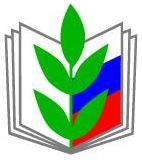 ПРОФЕССИОНАЛЬНЫЙ СОЮЗ РАБОТНИКОВ НАРОДНОГО ОБРАЗОВАНИЯ И НАУКИ РОССИЙСКОЙ ФЕДЕРАЦИИ ВЛАДИМИРСКАЯ ОБЛАСТНАЯ ОРГАНИЗАЦИЯ ПРОФЕССИОНАЛЬНОГО СОЮЗА РАБОТНИКОВ НАРОДНОГО ОБРАЗОВАНИЯ И НАУКИ РОССИЙСКОЙ ФЕДЕРАЦИИ(ВЛАДИМИРСКАЯ ОБЛАСТНАЯ ОРГАНИЗАЦИЯ ПРОФСОЮЗА РАБОТНИКОВ ОБРАЗОВАНИЯ И НАУКИ)600005, г. Владимир, ул. Горького, д. 50, офис 4-10, тел.: +7 (49222) 53-23-26, mail vladimir@eseur.ru    ОГРН- 1023300001152, ИНН/КПП- 3328300561/332801001ПРОФЕССИОНАЛЬНЫЙ СОЮЗ РАБОТНИКОВ НАРОДНОГО ОБРАЗОВАНИЯ И НАУКИ РОССИЙСКОЙ ФЕДЕРАЦИИ ВЛАДИМИРСКАЯ ОБЛАСТНАЯ ОРГАНИЗАЦИЯ ПРОФЕССИОНАЛЬНОГО СОЮЗА РАБОТНИКОВ НАРОДНОГО ОБРАЗОВАНИЯ И НАУКИ РОССИЙСКОЙ ФЕДЕРАЦИИ(ВЛАДИМИРСКАЯ ОБЛАСТНАЯ ОРГАНИЗАЦИЯ ПРОФСОЮЗА РАБОТНИКОВ ОБРАЗОВАНИЯ И НАУКИ)600005, г. Владимир, ул. Горького, д. 50, офис 4-10, тел.: +7 (49222) 53-23-26, mail vladimir@eseur.ru    ОГРН- 1023300001152, ИНН/КПП- 3328300561/332801001___________________ №______________________   Директору ООО «Санаторий имени Станко»